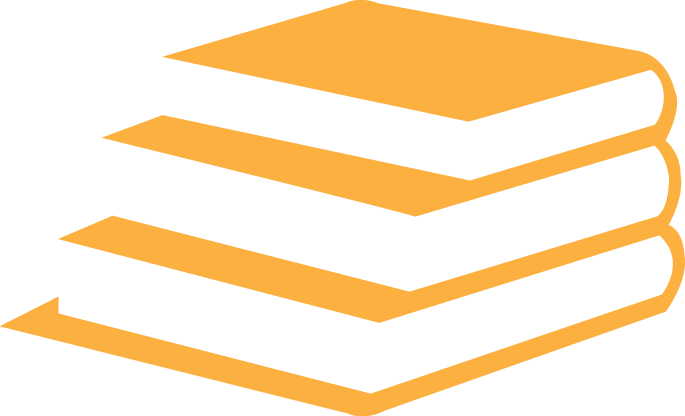 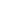 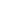 Contents for beginners course (30 sessions aprox)UnitCommunicationVocabularyGrammar0GreetingsSpellingHispanic countriesTypes of greetingsFamily membersNationalitiesAlphabetMy name is.. his name is…Verb to be1Self introductionGreeting revisionIdentifying objectsColorsVerb to  be calledIndefinite Articles masc. and feminine of nouns What? Gender agreement2Ask age, congratulate someone, express possession, talk about family, ask about nationalityFamilyNumbers 1-15PresentsExpressions:Qué bonito!Qué bien!Verb to bePreposition ofDefinite article male/femalePossessives3Express quanity, ask for objects, talk about school activitiesSchool material and objects in the classroomNumbers 15-30Routine and school activitiesVerb “there is”Present tense conjugation –arPlural of articlesMatching adjective gendersHow much/how many4Describe homeDescribe daily routineLocate objectsParts of the houseFurnitureDays of the weekGrammar of present tense ar/er/irVerb to be (version 2)Other prepositionsAdjectives to describe objects5Express wishesExpress likes and dislikes about food and drinksTalk about the ingredients of a dishExpress necessitiesFood and dringksFruitsTastesKitchen furniture and utensilsActions related to the kitchenPresent tense singular vs pluralI like/I don’t likeI loveI want/ I don’t wantLittle, a lot, more, less6Ask and talk about preferences about animals and petsMake descriptionsAnimals and petsAdjectives to describe animalsRevision of other unitsWhich? / Verb to beWhy and becauseI preferVerbs to describedemostratives